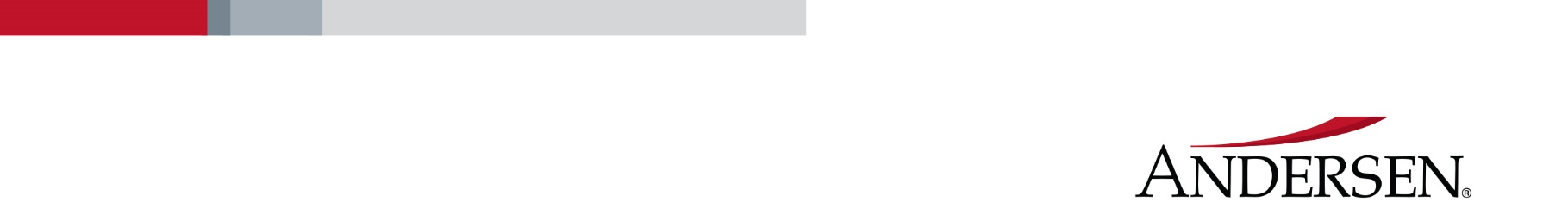 LIVING AWAY FROM HOME DECLARATIONI,	 [insert name] 	declare that the address of my usual place of residence in Australia is [insert address]Either myself or my spouse have an ownership interest in the unit of accommodation located at the address stated above. This residence continues to be available at any time for my immediate use and enjoyment during the period that the duties of my employment require me to live away from home and I expect to resume living at this address when that period ends; andFrom [insert date] to [insert date]when the duties of my employment required me to live away from where I usually reside when in Australia, I actually resided at the following addresses[insert address(es)]Signature: …………………………………………..Name: ………………………………………….. Date: ………/………/………...EMPLOYEE CAR DECLARATIONI, 	[insert name]	declare that during the period of the FBT year from 1 April 202X to 31 March 202X, the car[insert registration number, make and model of car]	 was in use by me for business purposes from  [insert start date]	 202X to [insert last date]   202X;the total number of kilometres travelled by the car in that period was [insert total kilometres travelled];the number of business kilometres travelled by the car in that period was [insert business kilometres travelled];andon 31 March 202X, the odometer reading was 	[insert reading].Signature: …………………………………………..Name: ………………………………………….. Date: ………/………/………...FUEL EXPENSES DECLARATIONI, 	[insert name]	declare that [state whether fuel and/or oil] expenses of $ [insert amount in figures] were incurred by me during the period from [insert start date] to [insert end date] in respect of [insert make and model of car], registration number [insert registration number]If the employee is responsible for all fuel and/or oil costs, a declaration based on a reasonable estimate derived from the total kilometres travelled, average fuel costs and fuel consumption will be acceptable. In these cases the declaration should be extended as follows:I also declare that the total kilometres travelled during the period was [insert kilometres travelled].Signature: …………………………………………..Name: ………………………………………….. Date: ………/………/………...NO PRIVATE USE DECLARATIONI, [name of person authorised to make declaration]on behalf of [name of employer]declare that the [expense payment benefits / residual benefits], described below, and provided during the FBT year from 1 April 202X to 31 March 202X	 [are payments of reimbursements of expenses] / [arise from the use of property which is subject to a consistently enforced prohibition on the private use of that property]and which, under the ‘otherwise deductible’ rule would have a taxable value of nil________________________________________________________________________________________________________________________________________________________________________________________________________________________________________________________________________________________________________________________________[show sufficient detail to enable identification of the relevant benefits, eg name of employee(s) and or class of employee and or type of benefit.]Signature: …………………………………………..Name: ………………………………………….. Date: ………/………/………...